1) TARAFLAR       (Bundan sonra “(                 firma ünvanı                 )“ olarak anılacaktır.)       b- İş Sahibi ( Müşteri )( Bundan sonra “ Müşteri “ olarak anılacaktır.)2) SÖZLEŞMENİN KONUSU:  

İşbu sözleşmenin konusu, ……….. tarafından Müşterinin maliki veya satmaya yetkili olduğunu beyan ettiği taşınmazın satılması amacıyla tanıtılması, pazarlanması, satımına aracılık edilmesi, potansiyel alıcılara gösterilmesi, işin satış aşamasına getirilmesi ve bunun karşılığında Müşterinin ödeyeceği hizmet bedeli ile yükümlülüklerinin düzenlenmesidir.TAŞINMAZA İLİŞKİN BİLGİLER: (Bundan sonra “Taşınmaz” olarak anılacaktır.)
4) ………………………………..’nın MÜŞTERİ’ye VERECEĞİ HİZMET ve YETKİNİN KAPSAMI:4.1) HİZMETLER: …….., Taşınmazın bilgilerini, internet ortamındaki gayrimenkul sitelerinde ilan etmek, branda ve afişler aracılığıyla ve gerekli görmesi halinde masrafları kendisine ait olmak üzere gazete ilanı ile aktif tanıtımını yaparak taşınmazın satış koşullarını kabul eden müşteri bulması halinde Müşteri ile Alıcı arasında alım satım akdi tesis edilmesine aracılık etmek ve/veya işi satış aşamasına getirmek hususunda tam ve münhasır olarak yetkilendirilmiştir.5) MÜŞTERİ’NİN YÜKÜMLÜLÜKLERİ:5.1) Müşteri, …………… ‘nın kendisine verilen yetkinin gereğini yerine getirebilmesi için ona Taşınmaza serbestçe giriş imkânı sağlayacaktır. Müşteri, ………….’nın tüm resmi dairelerde taşınmaz ile ilgili araştırma yapmak, satış/devir işlemini başlatmak ve Müşteri adına cayma parası kabul etmek yetkisinin olduğunu kabul eder. İşbu sözleşmenin akdi ile Müşteri, taşınmaz ile ilgili her türlü bilgi ve belgeyi derhal …………….’ya vermeyi kabul ve taahhüt eder.5.2) Müşteri, 4.1 maddede anılan hizmetin yerine getirmesi karşılığında, Taşınmazın 3. maddede anılan satış bedelinin % .......... (+KDV) tutarındaki …………………………………………….. ₺ kadar hizmet bedelini, tapu resmi senet tarihinde veya satış vaadi sözleşmesi tarihinde …………..’ya ödeyecektir. Müşteri işbu sözleşmede 3. maddede belirlenen satış bedelinin taşınmazın gerçek satış bedeli olduğunu ve hizmet bedelinin bu bedel üzerinden hesaplanacağını kabul ve taahhüt eder.5.3) Müşteri, 3. maddede özellikleri belirtilen Taşınmaz ile ilgili olarak 3. kişilerden ve kuruluşlardan kendisine gelen tüm başvuruları ………..’a bildirecek, bu kişi ve kuruluşlar ile …………’nın onayı olmadan satış ve/veya satış vaadi, takas/trampa, barter, kat karşılığı inşaat sözleşmesi vs. işlemi yapmayacaktır. Ayrıca Müşteri, işbu sözleşmenin süresi boyunca gerek bizzat gerekse başka kişi ve kuruluşların aracılığı ile Taşınmaza ilişkin satış ve/veya satış vaadi, takas/trampa, barter, kat karşılığı inşaat sözleşmesi vs işleminde bulunmayacaktır.5.4) İşbu sözleşmenin 3. maddesinde kararlaştırılmış olan satış bedeli, tarafların yazılı muvafakati olmaksızın artırılamaz.5.5) Sözleşmenin 3. maddesinde Taşınmaza ilişkin bilgilerin doğruluğundan Müşteri sorumludur. Bu bilgilerin hatalı olduğunun ortaya çıkması halinde …………..’nın uğrayacağı zararları Müşteri tazmin etmek ile yükümlüdür.
6) CEZA KOŞULU: Müşterinin işbu sözleşmede zikredilen beyanlarının gerçeğe aykırı olduğunun anlaşılması, sözleşmenin Müşteri tarafından süresinden önce feshedilmesi, Taşınmazın kiraya verilmesi gibi, Müşterinin ……….’nın işbu sözleşmede vermeyi taahhüt ettiği hizmetleri yerine getirmesini esaslı şekilde zorlaştırıcı eylem ve işlemlerde bulunması ya da işbu sözleşme ile Müşteriye yüklenen taahhütlerin Müşteri tarafından hiç veya gereği gibi ifa edilmemesi halinde Müşteri, ………….’ya (Müşteri ve alıcıdan tahsil edilecek toplam hizmet bedeline tekabül eden) satış bedelinin % 4’ü oranında (+KDV) ceza bedelini …………’ya ödemeyi kabul eder.
7) İşbu sözleşmenin herhangi bir maddesinin geçersiz olması veya iptal edilmesi hali diğer maddelerin geçerliliğini etkilemez.Taraflar, işbu sözleşmenin birinci maddesinde anılan adreslerinin resmi tebligat adresleri olduğunu, bu adresin değişmesi halinde diğer tarafa derhal yazılı olarak bildireceğini, aksi halde birinci maddede yazılan adrese yapılan tebligatların geçerli olacağını kabul ederler.
8) Müşteri, işletme tarafından önerilen bir kuruluş veya alıcıyla ya da alıcının I. derece akrabaları, eşi, kan veya sıhri hısımları, annesi, babası, kardeşleri, ortağı veya idarecisi – çalışanı bulunduğu şirket, dernek, vakıf gibi kuruluşlar ile sözleşme süresinin sona ermesinden itibaren 1 yıl içinde satışı gerçekleştirirse, maddede belirtilmiş olan hizmet bedelini ve ayrıca hizmet bedeli kadar cezai şart ödemeyi kabul ve taahhüt eder. 
9) Müşteri, işbu sözleşme kapsamında verdiği/vereceği her türlü bilginin 6698 sayılı Kişisel Verilerin Korunması Kanunu’na ilgili mevzuata (“Kişisel Veriler Mevzuatı”) uygun şekilde elde edilmiş olduğunu, işlendiğini ve paylaşıldığını onaylar ve kabul eder.10) SÖZLEŞME’NİN SÜRESİ:  İşbu sözleşmenin süresi, imza tarihinden itibaren ………..….. aydır. Aksi taraflarca yazılı olarak bildirilmez ise sözleşmenin süresi, her sona erme tarihinden itibaren bu sözleşmenin süresi kadar daha uzar.
11) Taraflar arasında  …....../…..…/202… tarihinde tanzim edilen işbu sözleşme yukarıdaki hususlar ve (var ise) bu sözleşmeye eklenecek ekleri ile birlikte geçerli olmak üzere taraflarca kabul edilmiş olup, Sözleşmeden doğacak ihtilaflarda MUĞLA Mahkeme ve İcra Daireleri yetkilidir.EKLER:Tapu Fotokopisi						 	Müşteri Kimlik Fotokopisi
	Müşteri vekaletname						Taşınmaz Değerleme Raporu ( vekaleten işlem yapılıyorsa )		 			( varsa )a-  Ünvan:Yetki Belgesi Numarası:        Adres :Tel:Web:Sözleşmeli Emlak Danışmanın Adı Soyadı:                                               Yetki Belgesi No: GERÇEK KİŞİ
TÜZEL KİŞİAdı ve Soyadı: Şirket Adına Yetkili Kişi:
T.C Kimlik No/Yabancı Kimlik No:Şirket Ünvanı:Telefon: GSM:Telefon: GSM :Adres : Adres : E-Posta:Vergi Dairesi:Vergi No:E-Posta:CİNSİKonut                Ticari                Arsa/Arazi                Diğer    İL / İLÇEMAHALLECADDESOKAKKAPI NOBAĞIMSIZ BÖLÜM NOTİCARİ/KONUTTAPU BİLGİLERİPafta No:                 Ada No:                 Parsel No:İMAR DURUMUResmi                           Gayri resmi 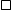 YASAL KISITLAMALARİpotek                 Haciz                Şerhler                İrtifak HakkıİSKAN DURUMUVar                  Tarihi:                                       YokMÜLKİYET DURUMUHisseli                         Müstakil    KULLANIM DURUMUMülk Sahibi            Kiracı            Boş            NatamamYAPI İÇ BÖLÜM ALANLARI(NET M2)Salon:          Mutfak:          Oda 1:          Oda 2:          Oda 3:          Oda 4:
Banyo1:         Banyo2:        Balkon1:            Balkon2:            Killer:YAŞISOSYAL VE KÜLTÜREL ALANLARA MESAFESİOkul                 İbadethane                 Hastane                 Avm      Sinema            Park                              Piknik Alanı           Diğer  ULAŞIM OLANAKLARIMetro          İzban          Otobüs          Minübüs          Tramvay          VapurYAPI MALZEMESİBetonarme              Kargir              Çelik              Diğer:AİDAT BEDELİSATIŞ BEDELİ         İş Sahibi ( Müşteri )Sözleşmeli İşletme/Emlak DanışmanıSözleşmeli İşletme/Emlak Danışmanı…………………………Sorumlu Emlak Danışmanlığı Firması